Информация             В связи с участившимися пожарами на территории Курской области  с гибелью людей ПЧ Кореневского района просит Вас разместить информацию на своих сайтах.        Пока не случилось беды, откажитесь от опасной привычки курить в нетрезвом состоянии, соблюдайте элементарные правила пожарной безопасности в быту. Тем самым вы сохраните от уничтожения огнём имущество, жизнь и здоровье – своё и близких вам людей.Неосторожность при курении является (особенно в нетрезвом состоянии) одной из самых распространенных причин возникновения пожаров, виновниками которых являются сами люди, пренебрегая элементарными правилами пожарной безопасности.Курение и алкоголь. Проснувшись от запаха дыма, трезвый человек способен спастись сам и оказать помощь другим. Алкоголь же затуманивает сознание. Употребив спиртное, человек становится невнимательным, теряет чувство меры, ответственности. Известно также, что алкоголь почти всегда оказывает усыпляющее действие. В этом случае непотушенная сигарета реально может погубить человека. В таком состоянии человек может даже не почувствовать первых признаков пожара. Температура тлеющих окурков достаточна для воспламенения некоторых горючих материалов. Вызвав тление горючего материала, сам окурок через некоторое время гаснет. Но образованный им очаг тления при благоприятных условиях может превратиться в пожар.           Начальник  ПЧ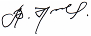 Кореневского района ОКУ«ППС  Курской области»                                                                    Цыганов В.Н.                                                        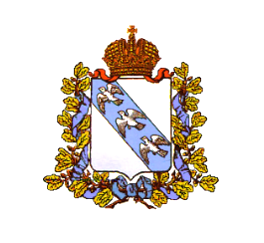 ОБЛАСТНОЕ КАЗЕННОЕ УЧРЕЖДЕНИЕ«ПРОТИВОПОЖАРНАЯ СЛУЖБАКУРСКОЙ ОБЛАСТИ»                        ПОЖАРНАЯ ЧАСТЬ                 КОРЕНЕВСКОГО РАЙООНА307410, Курская область, пгт.Коренево, ул. Октябрьская, д. 11тел.: +7 (47147) 2-11-01 10.02.2023 № 017/ 6На №  ________________от___________________Главам МОКореневского районаКурской области